Mr. Peter IhnátProjektový manažér IT ISP - Vedúci tímuŽelezničná spoločnosť Cargo SlovakiaPuškinova 3 040 01 – KošiceSlovakiaValenciennes, 01st July 2020TAF TSI Compliance Results – CEF Grant Agreement INEA/CEF/TRAN/M2015/1138222To whom it may concern, I confirm and certify herewith that the TAF TSI functionalities implemented by the company Železničná spoločnosť Cargo Slovakia (Slovakia) within the Action “Implementation of the technical interoperability for TAF TSI subsystem at ZSSK CARGO”, co-financed by the Connecting Europe Facility Fund, are compliant with the appropriate provisions of the TAF-TSI Regulation No. 1305/2014 and its Technical Documents. Details of the Action:Table 1 Details of the ActionThe results of the verification process are concluded as follows:Železničná spoločnosť Cargo Slovakia has sent to the European Union Agency for Railway on 28 June 2020 following attached deliverable datasets for verification:Table 2 Datasets for verificationThe TAF TSI function „Interrupting train movement“ XML messages Železničná spoločnosť Cargo Slovakia deploys in its IT system called „ISP-Information system for operation support“ (CEF Project), mentioned in Table 2, is compliant against the official TAF data catalogue version baseline 2.3.0 (checked with Altova XML Spy 2019 (x64) in June 2020) – see https://www.era.europa.eu/content/technical-documents-baseline-230. The TAF TSI function „Train preparation“ XML messages Železničná spoločnosť Cargo Slovakia deploys in its IT system called „ISP-Information system for operation support“ (CEF Project), mentioned in Table 2, are compliant against the official TAF data catalogue version baseline 2.3.0 (checked with Altova XML Spy 2019 (x64) in June 2020) – see https://www.era.europa.eu/content/technical-documents-baseline-230. The TAF TSI function „Consignment/wagon ETA/ETI/ETH“ XML messages Železničná spoločnosť Cargo Slovakia deploys in its IT system called „VDS – Train dispatching system“ (CEF Project), mentioned in Table 2, is compliant against the official TAF data catalogue version baseline 2.3.0 (checked with Altova XML Spy 2019 (x64) in June 2020) – see https://www.era.europa.eu/content/technical-documents-baseline-230. 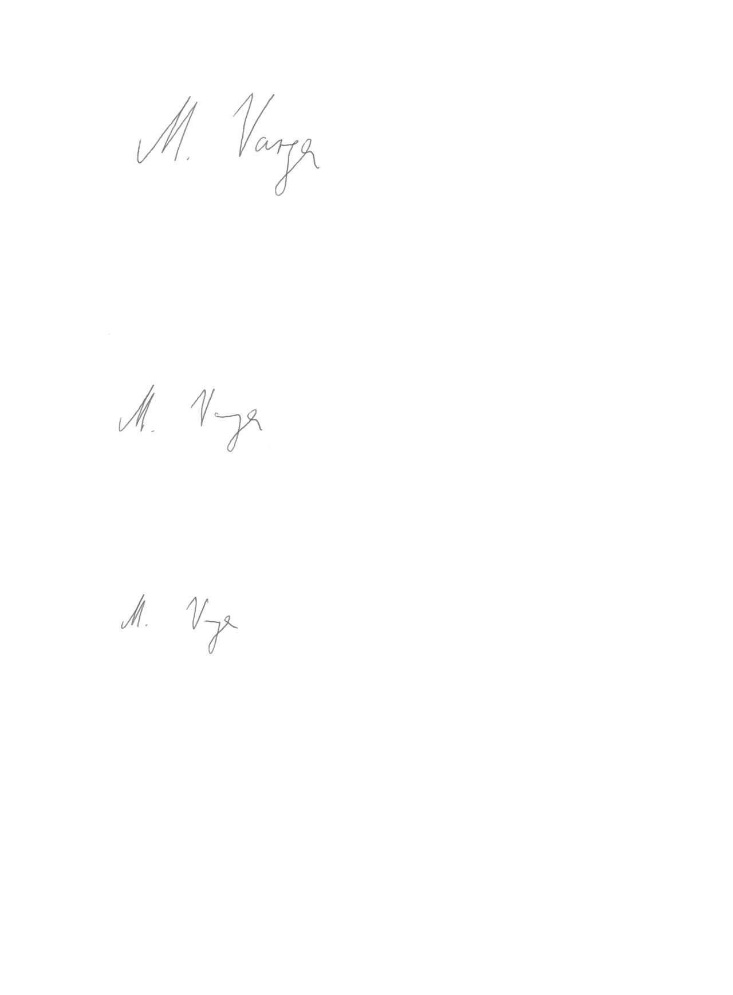 Mickael VargaRailway Systems UnitProject OfficerTel: +33 327096 508Mobile: +33 664 300 237Email: mickael.varga@era.europa.eu ANNEX: 	Messages checked for complianceTrainRunningInterruptionMessage.xml<TrainRunningInterruptionMessage xmlns="http://www.era.europa.eu/schemes/TAFTSI/2.3" xmlns:ns="http://taf-jsg.info/schemes" xmlns:xsi="http://www.w3.org/2001/XMLSchema-instance" xsi:schemaLocation="http://www.era.europa.eu/schemes/TAFTSI/2.3 file:/// ... TAF%20v2_3_0/taf_cat_complete.xsd">	<MessageHeader>		<MessageReference>			<MessageType>4006</MessageType>			<MessageTypeVersion>2.2.3</MessageTypeVersion>			<MessageIdentifier>6fe8dd3a-54e-89g-b021-88fe2a4a2147</MessageIdentifier>			<MessageDateTime>2020-04-28T09:26:14+02:00</MessageDateTime>		</MessageReference>		<Sender>0027</Sender>		<Recipient>9999</Recipient>	</MessageHeader>	<MessageStatus>1</MessageStatus>	<TrainOperationalIdentification>		<TransportOperationalIdentifiers>			<ObjectType>TR</ObjectType>			<Company>0027</Company>			<Core>----56388870</Core>			<Variant>00</Variant>			<TimetableYear>2020</TimetableYear>			<StartDate>2020-04-28</StartDate>		</TransportOperationalIdentifiers>	</TrainOperationalIdentification>	<OperationalTrainNumberIdentifier>		<OperationalTrainNumber>388870</OperationalTrainNumber>	</OperationalTrainNumberIdentifier>	<ResponsibleRU>0027</ResponsibleRU>	<InterruptionPoint>		<Location>			<CountryCodeISO>KR</CountryCodeISO>			<LocationPrimaryCode>13199</LocationPrimaryCode>			<PrimaryLocationName>A Marshallinng Yard</PrimaryLocationName>			<LocationSubsidiaryIdentification>				<LocationSubsidiaryCode n1:LocationSubsidiaryTypeCode="1" xmlns:n1="http://www.era.europa.eu/schemes/TAFTSI/2.3">10</LocationSubsidiaryCode>				<AllocationCompany>0027</AllocationCompany>			</LocationSubsidiaryIdentification>		</Location>		<Interruption>			<InterruptionDateTime>2020-04-28T09:24:07+02:00</InterruptionDateTime>		</Interruption>		<InterruptionDuration>			<EarliestEndDateTime>2020-04-28T10:00:00+02:00</EarliestEndDateTime>			<LatestEndDateTime>2020-04-28T10:10:00+02:00</LatestEndDateTime>		</InterruptionDuration>	</InterruptionPoint></TrainRunningInterruptionMessage>TrainReadyMessage.xml<TrainReadyMessage xmlns="http://www.era.europa.eu/schemes/TAFTSI/2.3" xmlns:xsi="http://www.w3.org/2001/XMLSchema-instance" xsi:schemaLocation="http://www.era.europa.eu/schemes/TAFTSI/2.3 file:/// ... TAF%20v2_3_0/taf_cat_complete.xsd">	<MessageHeader>		<MessageReference>			<MessageType>3006</MessageType>			<MessageTypeVersion>2.2.3</MessageTypeVersion>			<MessageIdentifier>b6fb46ab-70e6-4706-9cf0-2ffea77dcc6f</MessageIdentifier>			<MessageDateTime>2020-04-28T10:40:18+02:00</MessageDateTime>		</MessageReference>		<SenderReference>b6fb46ab-70e6-4706-7e87r</SenderReference>		<Sender>0031</Sender>		<Recipient>9999</Recipient>	</MessageHeader>	<MessageStatus>1</MessageStatus>	<TransportOperationalIdentifiers>		<ObjectType>TR</ObjectType>		<Company>0031</Company>		<Core>----56188703</Core>		<Variant>00</Variant>		<TimetableYear>2020</TimetableYear>		<StartDate>2020-04-28</StartDate>	</TransportOperationalIdentifiers>	<OperationalTrainNumberIdentifier>		<OperationalTrainNumber>188703</OperationalTrainNumber>	</OperationalTrainNumberIdentifier>	<ResponsibleRU>2156</ResponsibleRU>	<TrainContactDetails>TRS; +4895874954</TrainContactDetails>	<TrainLocation>		<CountryCodeISO>BR</CountryCodeISO>		<LocationPrimaryCode>27716</LocationPrimaryCode>		<PrimaryLocationName>B City</PrimaryLocationName>	</TrainLocation>	<TrainReadyStatus>		<TrainReady>1</TrainReady>	</TrainReadyStatus>	<TrainStartTime>2020-04-28T10:41:00+02:00</TrainStartTime>	<TrainReadyTime>2020-04-28T10:41:00+02:00</TrainReadyTime></TrainReadyMessage>2156_AlertMessage_5001_sample_001.xml<?xml version="1.0" encoding="UTF-8"?><sch:AlertMessage xmlns:sch="http://www.era.europa.eu/schemes/TAFTSI/2.3" xmlns:xsi="http://www.w3.org/2001/XMLSchema-instance" xsi:schemaLocation="http://www.era.europa.eu/schemes/TAFTSI/2.3 file:/// ... TAF%20v2_3_0/taf_cat_complete.xsd">	<sch:MessageHeader>		<sch:MessageReference>			<sch:MessageType>5001</sch:MessageType>			<sch:MessageTypeVersion>2.2.3</sch:MessageTypeVersion>			<sch:MessageIdentifier>220</sch:MessageIdentifier>			<sch:MessageDateTime>2020-05-26T12:49:46.205+02:00</sch:MessageDateTime>		</sch:MessageReference>		<sch:SenderReference>202008984946201</sch:SenderReference>		<sch:Sender>2156</sch:Sender>		<sch:Recipient>2154</sch:Recipient>	</sch:MessageHeader>	<sch:CommitmentETA>2020-05-27T00:28:00.000+02:00</sch:CommitmentETA>	<sch:ActualETA>2020-05-27T19:13:00.000+02:00</sch:ActualETA>	<sch:WagonNumberFreight>315427709219</sch:WagonNumberFreight></sch:AlertMessage>2156_WagonETI_ETA_Message_5006_sample_001.xml<?xml version="1.0" encoding="UTF-8"?><sch:WagonETI_ETA_Message xmlns:sch="http://www.era.europa.eu/schemes/TAFTSI/2.3" xmlns:xsi="http://www.w3.org/2001/XMLSchema-instance" xsi:schemaLocation="http://www.era.europa.eu/schemes/TAFTSI/2.3 file:/// ... TAF%20v2_3_0/taf_cat_complete.xsd">	<sch:MessageHeader>		<sch:MessageReference>			<sch:MessageType>5006</sch:MessageType>			<sch:MessageTypeVersion>2.2.3</sch:MessageTypeVersion>			<sch:MessageIdentifier>72</sch:MessageIdentifier>			<sch:MessageDateTime>2020-05-27T11:57:06.114+02:00</sch:MessageDateTime>		</sch:MessageReference>		<sch:SenderReference>2020052715891</sch:SenderReference>		<sch:Sender>0023</sch:Sender>		<sch:Recipient>0031</sch:Recipient>	</sch:MessageHeader>	<sch:RelatedReference>		<sch:RelatedType>5006</sch:RelatedType>		<sch:RelatedIdentifier>20259447115706100</sch:RelatedIdentifier>		<sch:RelatedSenderReference>29856527115706105</sch:RelatedSenderReference>				<sch:RelatedMessageDateTime>2020-05-27T11:50:00.000+02:00</sch:RelatedMessageDateTime>	</sch:RelatedReference>	<sch:WagonInformation>		<sch:WagonNumberFreight>122278301166</sch:WagonNumberFreight>		<sch:LoadingStatus>1</sch:LoadingStatus>		<sch:TotalWeight>21620</sch:TotalWeight>		<sch:GoodsInWagon>			<sch:NHM_Code>270112</sch:NHM_Code>			<sch:GrossWeight>24000</sch:GrossWeight>		</sch:GoodsInWagon>	</sch:WagonInformation>	<sch:ArrivalInterchangeReport>		<sch:Source>Estimated time of arrival</sch:Source>		<sch:Location>			<sch:CountryCodeISO>GR</sch:CountryCodeISO>			<sch:LocationPrimaryCode>19900</sch:LocationPrimaryCode>		</sch:Location>		<sch:ArrivalTimeAtLocation>2020-05-27T19:13:00.000+02:00</sch:ArrivalTimeAtLocation>		<sch:TrainID>			<sch:ObjectType>TR</sch:ObjectType>			<sch:Company>0023</sch:Company>			<sch:Core>----31081210</sch:Core>			<sch:Variant>00</sch:Variant>			<sch:TimetableYear>2020</sch:TimetableYear>			<sch:StartDate>2020-05-27+02:00</sch:StartDate>		</sch:TrainID>	</sch:ArrivalInterchangeReport></sch:WagonETI_ETA_Message>2156_WagonExceptionMessage_5007_sample_001.xml<?xml version="1.0" encoding="UTF-8"?><sch:WagonExceptionMessage xmlns:sch="http://www.era.europa.eu/schemes/TAFTSI/2.3" xmlns:xsi="http://www.w3.org/2001/XMLSchema-instance" xsi:schemaLocation="http://www.era.europa.eu/schemes/TAFTSI/2.3 file:/// ... TAF%20v2_3_0/taf_cat_complete.xsd">	<sch:MessageHeader>		<sch:MessageReference>			<sch:MessageType>5007</sch:MessageType>			<sch:MessageTypeVersion>2.2.3</sch:MessageTypeVersion>			<sch:MessageIdentifier>20254890600026</sch:MessageIdentifier>			<sch:MessageDateTime>2020-05-25T08:45:12.356+02:00</sch:MessageDateTime>		</sch:MessageReference>		<sch:SenderReference>2021987250945123456</sch:SenderReference>		<sch:Sender>0021</sch:Sender>		<sch:Recipient>0029</sch:Recipient>	</sch:MessageHeader>	<sch:WagonInformation>		<sch:WagonNumberFreight>112915171127</sch:WagonNumberFreight>		<sch:LoadingStatus>1</sch:LoadingStatus>		<sch:TotalWeight>43000</sch:TotalWeight>		<sch:GoodsInWagon>			<sch:NHM_Code>994100</sch:NHM_Code>			<sch:GrossWeight>14500</sch:GrossWeight>			<sch:ContainerNumber>223459</sch:ContainerNumber>			<sch:GoodsInContainer>				<sch:NHM_Code>930690</sch:NHM_Code>				<sch:GrossWeight>12000</sch:GrossWeight>			</sch:GoodsInContainer>		</sch:GoodsInWagon>		<sch:GoodsInWagon>			<sch:NHM_Code>994100</sch:NHM_Code>			<sch:GrossWeight>14500</sch:GrossWeight>			<sch:ContainerNumber>873458</sch:ContainerNumber>			<sch:GoodsInContainer>				<sch:NHM_Code>930690</sch:NHM_Code>				<sch:GrossWeight>12000</sch:GrossWeight>			</sch:GoodsInContainer>		</sch:GoodsInWagon>	</sch:WagonInformation>	<sch:WagonExceptionReport>		<sch:ExceptionPoint>			<sch:Location>				<sch:CountryCodeISO>TJ</sch:CountryCodeISO>				<sch:LocationPrimaryCode>13741</sch:LocationPrimaryCode>			</sch:Location>			<sch:ResponsibleRU>0021</sch:ResponsibleRU>			<sch:WagonLocationStatus>00</sch:WagonLocationStatus>			<sch:ScheduledTimeAtLocation>2020-05-25T08:00:00.000+01:00</sch:ScheduledTimeAtLocation>			<sch:ExceptionTimeAtLocation>2020-05-25T08:00:00.000+01:00</sch:ExceptionTimeAtLocation>		</sch:ExceptionPoint>		<sch:ExceptionReason>			<sch:WagonInterruptionReason>wagon damaged</sch:WagonInterruptionReason>			<sch:InterruptionDescription>Poškodená poloos</sch:InterruptionDescription>			<sch:InterruptionType>1</sch:InterruptionType>		</sch:ExceptionReason>	</sch:WagonExceptionReport>	<sch:DangerousGoodsIndication>		<sch:HazardIdentificationNumber>1.1D</sch:HazardIdentificationNumber>		<sch:UN_Number>0043</sch:UN_Number>		<sch:DangerLabel>1</sch:DangerLabel>		<sch:RID_Class>1</sch:RID_Class>		<sch:LimitedQuantityIndicator>false</sch:LimitedQuantityIndicator>	</sch:DangerousGoodsIndication></sch:WagonExceptionMessage>2156_WagonExceptionReasonMessage_5008_sample_001.xml<?xml version="1.0" encoding="UTF-8"?><sch:WagonExceptionMessage xmlns:sch="http://www.era.europa.eu/schemes/TAFTSI/2.3" xmlns:xsi="http://www.w3.org/2001/XMLSchema-instance" xsi:schemaLocation="http://www.era.europa.eu/schemes/TAFTSI/2.3 file:/// ... TAF%20v2_3_0/taf_cat_complete.xsd">	<sch:MessageHeader>		<sch:MessageReference>			<sch:MessageType>5008</sch:MessageType>			<sch:MessageTypeVersion>2.2.3</sch:MessageTypeVersion>			<sch:MessageIdentifier>202005250600027</sch:MessageIdentifier>			<sch:MessageDateTime>2020-05-25T09:45:12.356+02:00</sch:MessageDateTime>		</sch:MessageReference>		<sch:SenderReference>114505250945123457</sch:SenderReference>		<sch:Sender>0022</sch:Sender>		<sch:Recipient>0035</sch:Recipient>	</sch:MessageHeader>	<sch:WagonInformation>		<sch:WagonNumberFreight>174015183127</sch:WagonNumberFreight>		<sch:LoadingStatus>1</sch:LoadingStatus>		<sch:TotalWeight>43000</sch:TotalWeight>		<sch:GoodsInWagon>			<sch:NHM_Code>994100</sch:NHM_Code>			<sch:GrossWeight>14500</sch:GrossWeight>			<sch:ContainerNumber>653459</sch:ContainerNumber>			<sch:GoodsInContainer>				<sch:NHM_Code>930690</sch:NHM_Code>				<sch:GrossWeight>12000</sch:GrossWeight>			</sch:GoodsInContainer>		</sch:GoodsInWagon>		<sch:GoodsInWagon>			<sch:NHM_Code>994100</sch:NHM_Code>			<sch:GrossWeight>14500</sch:GrossWeight>			<sch:ContainerNumber>893458</sch:ContainerNumber>			<sch:GoodsInContainer>				<sch:NHM_Code>930690</sch:NHM_Code>				<sch:GrossWeight>12000</sch:GrossWeight>			</sch:GoodsInContainer>		</sch:GoodsInWagon>	</sch:WagonInformation>	<sch:WagonExceptionReport>		<sch:ExceptionPoint>			<sch:Location>				<sch:CountryCodeISO>AR</sch:CountryCodeISO>				<sch:LocationPrimaryCode>98765</sch:LocationPrimaryCode>			</sch:Location>			<sch:ResponsibleRU>0021</sch:ResponsibleRU>			<sch:WagonLocationStatus>00</sch:WagonLocationStatus>			<sch:ScheduledTimeAtLocation>2020-05-25T10:00:00.000+01:00</sch:ScheduledTimeAtLocation>			<sch:ExceptionTimeAtLocation>2020-05-25T10:20:00.000+01:00</sch:ExceptionTimeAtLocation>		</sch:ExceptionPoint>		<sch:ExceptionReason>			<sch:WagonInterruptionReason>wagon damaged</sch:WagonInterruptionReason>			<sch:InterruptionDescription>Poškodená poloos</sch:InterruptionDescription>			<sch:InterruptionType>1</sch:InterruptionType>		</sch:ExceptionReason>	</sch:WagonExceptionReport>	<sch:DangerousGoodsIndication>		<sch:HazardIdentificationNumber>1.1D</sch:HazardIdentificationNumber>		<sch:UN_Number>0043</sch:UN_Number>		<sch:DangerLabel>1</sch:DangerLabel>		<sch:RID_Class>1</sch:RID_Class>		<sch:LimitedQuantityIndicator>false</sch:LimitedQuantityIndicator>	</sch:DangerousGoodsIndication></sch:WagonExceptionMessage>Name of the Action:Implementation of the technical interoperability for TAF TSI subsystem at ZSSK CARGONo. of the Action:2015-SK-TM-0080-WNo. of the Grant Agreement:INEA/CEF/TRAN/M2015/1138222Duration of the Action:2017-2019Verified Activity:TAF TSI Implementation – Phase 5Verified TAF TSI Functionalities:Interrupting train movement; Train preparation; Consignment/ wagon ETA/ETI/ETHNo.TAF TSI functionFile name1)Interrupting train movementTrainRunningInterruptionMessage.xml2)Train preparationTrainReadyMessage.xml3)Consignment/ wagon ETA/ETI/ETH2156_AlertMessage_5001_sample_001.xml;2156_WagonETI_ETA_Message_5006_sample_001.xml;2156_WagonExceptionMessage_5007_sample_001.xml;2156_WagonExceptionReasonMessage_5008_sample_001.xml.